Схема № 28 границ территорий, прилегающих к объектам, на которых не допускается розничная торговля алкогольной продукции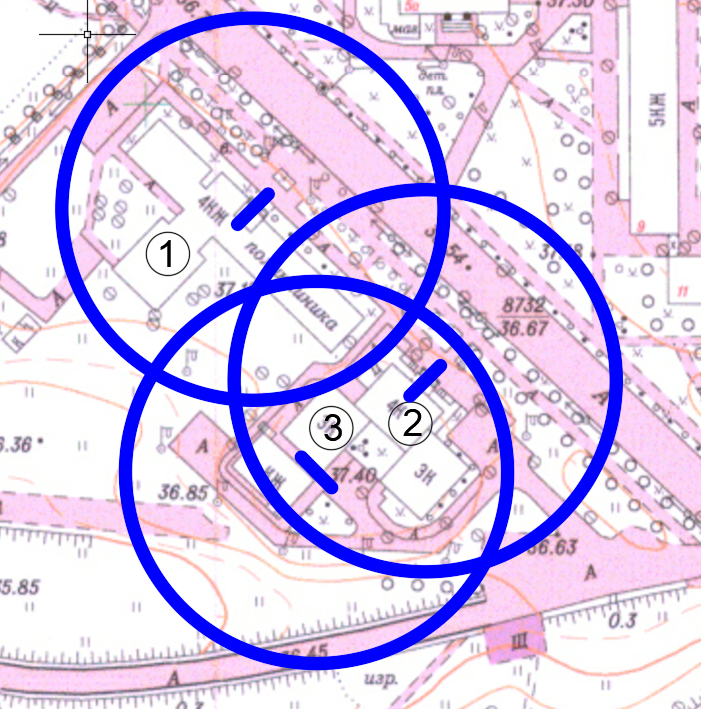 Радиус, определяющий границу территории, прилегающей к объекту, на которой не допускается розничная торговля алкогольной продукции, составляет 50 м.Условные обозначения:Вход для посетителей в объект и/или обособленную территориюГраница территории, прилегающей к объекту, на которой не допускается розничная торговля алкогольной продукции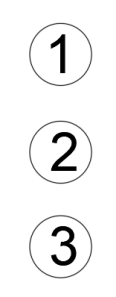 ГБУЗ ЛО «Сланцевская межрайонная больница» (Поликлиника) по адресу: Ленинградская область, г. Сланцы, ул. Гагарина, д. 2ГБУЗ ЛО «Сланцевская межрайонная больница» (Детская поликлиника) по адресу: Ленинградская область, г. Сланцы, ул. Гагарина, д. 4ГБУЗ ЛО «Сланцевская межрайонная больница» (Женская консультация) по адресу: Ленинградская область, г. Сланцы, ул. Гагарина, д. 4